Муниципальное бюджетное общеобразовательное учреждениесредняя общеобразовательная школа № 3 станицы Березанскоймуниципального образования Выселковский районЕдиный Всекубанский классный час«Олимпийский старт Кубани» в 3-4 классах.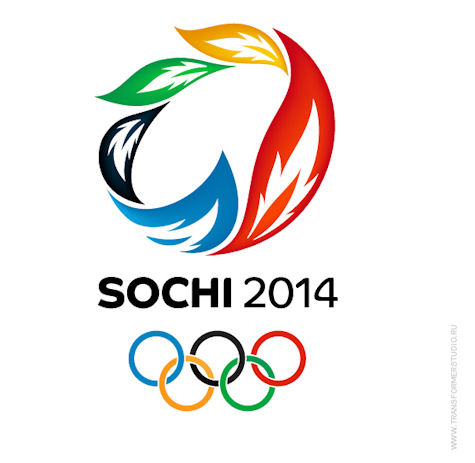 Составила:учитель начальных классовМБОУ СОШ №3 станицы БерезанскойВаськова Светлана Ивановна2013 – 2014 учебный год.Цель:Привлечение внимания  детей широкой общественности к предстоящему началу проведения XXII Олимпийских зимних игр и  XI Паралимпийских зимних игр в Сочи, предания этому празднику большого значения.Развитие у детей интереса к разным видам зимнего спорта. Знакомство со спортивным комплексом Сочи 2014. Знакомство с понятием паралимпийские игры.Знакомство с новыми символами и талисманами, флагом и гимном предстоящих игр в Сочи в 2014 году.Оборудование: презентация, ноутбук, мультимедийная доска, магнитофон, грамзапись гимна Сочи 2014.Ход классного часа.Орг.момент.В далёкой древности седойИ гордой, как Эллада,Надолго старт великий свойБрала Олимпиада.И прекращался гул войны,И люди улыбались.И лишь спортивные одниСраженья продолжались.И каждой взятой высотеХвала вокруг летела.И поклонялись красотеСердец, души и тела.Сообщение темы и цели классного часа.- Ребята, вы, наверно, догадались, о чём сегодня пойдёт речь на нашем классном часе?- Правильно, об Олимпийских играх. И сегодня наш классный час посвящён Олимпийским играм в городе, который вы очень хорошо все знаете.-  О каком городе я должна сказать? (Сочи)- А какие Олимпийские игры скоро будут проходить  в городе Сочи ? (Зимние)- А когда? ( в 2014 году  в феврале и марте).- Итак, сегодня у нас с вами будем необычный классный час. Мы отправимся в путешествие в город Сочи перед началом Олимпийских игр. Сначала я вас познакомлю с достопримечательностями города Сочи будущих Олимпийских игр. Расскажу немного о разных видах спорта, которые будут проходить в Сочи. А также познакомлю с символами, талисманами, и гимном города Сочи Олимпийских игр 2014.Олимпийский комплекс города Сочи на 2014 год. ( Слайд 1-2)    В 2014 году в Сочи пройдут XXII Зимние Олимпийские игры. Город Сочи был выбран столицей Олимпиады на 119-ой сессии МОК в городе Гватемала. Подготовка к Олимпиаде в Сочи началась с разработки проекта федеральной целевой программы развития профессионального спорта России под условным названием «Результат», который Президент РФ одобрил в августе 2007 года. Дальше последовала  разработка проектов по строительству Олимпийских Объектов в Сочи. Было предусмотрено строительство 55 объектов, включая спортивные объекты, дорожную инфраструктуру, телекоммуникации, энергоснабжение, а также объекты инженерной инфраструктуры.   Все Олимпийские Объекты размещены в 15-30 минутах езды от Олимпийской деревни. Все соревнования, кроме ледовых, будут проводиться на одной территории. Универсальные склоны Красной Поляны позволили оборудовать трассы для различных горнолыжных олимпийских дисциплин, зоны финиша которых расположены  на одном стадионе.В Олимпийском парке (слайд 3) расположились следующие Олимпийские объекты:Главная олимпийская деревня (слайд 4)Олимпийский стадион (слайд 5)Большая ледовая арена (хоккей на льду) (слайд 6)Малая ледовая арена (хоккей на льду) (слайд 7)Конькобежный центр (скоростной бег на коньках) (слайд 8)Ледовый дворец спорта (фигурное катание, шорт-трек) ( слайд 9)Арена для кёрлинга (кёрлинг) ( слайд 10)Местом расположения второй группы Олимпийских Объектов является Красная Поляна ( слайд 11)Горная олимпийская деревня ( слайд 12)Горная олимпийская медиадеревня и вспомогательный медиацентр на территории всесезонного курорта «Горки-Город»(слайд 13)Санно-бобслейная трасса «Ржаная Поляна» (санный спорт, бобслей, скелетон) ( слайд 14)Горно-туристический центр Лаура (лыжные гонки, лыжное двоеборье, биатлон) ( слайд 15)Комплекс «Роза Хутор» (горнолыжный спорт, сноубординг, фристасойл) (слайд 16)Комплекс трамплинов (прыжки на лыжах с трамплина) ( слайд 17)А теперь я вам немного расскажу и покажу все зимние виды спорта, которые будут включены для соревнования в Сочи в 2014 году. ( слайд 18)Горнолыжный спорт ( слайд 19)Биатлон (слайд 20)Бобслей (слайд 21)Лыжные гонки ( слайд 22)Керлинг ( слайд 23)Фигурное катание ( слайд 24)Фристайл ( слайд 25)Лыжное двоеборье ( слайд 26)Хоккей ( слайд 27)Санный спорт ( слайд 28)Шорт-трек (слайд 29)Скелетон ( слайд 30)Прыжки на лыжах с трамплина ( слайд 31)Сноуборд ( слайд 32)Скоростной бег на коньках ( слайд 33)На Олимпиаде в Сочи появятся новые виды соревнований: ( слайд 34)женские прыжки на лыжах с трамплинакомандные соревнования в фигурном катаниикомандные соревнования в санном спорте лыжный хафпайп (у мужчин и женщин)смешанная биатлонная эстафетаВсе эти виды спорта будут проходить в феврале, а в марте с 7 – 16 будут проходить паралимпийские игры. Вы наверно мало слышали о них. Что же они представляют из себя?Паралимпийские игры — это соревнования, в которых принимают участие инвалиды. Вот какие будут виды спорта: ( слайд 35)Горнолыжный спорт (слайд 36)БиатлонЛыжные гонкиСледж хоккейКерлинг на колясках  Атрибуты Олимпийских игр ( слайд 37) — это олимпийская символика, которая определяет фирменный стиль олимпиады. В основе фирменного стиля Олимпиады 2014 лежит принцип лоскутного одеяла, который позволил объединить вместе исторические мотивы и инновационные решения. Национальный колорит стилю придают орнаменты известных промыслов России.   Олимпийский флаг ( слайд 38) впервые появился на Олимпийских играх 1920 года в Антверпене (Бельгия). Этот флаг представляет собой белое полотнище с изображённой на нём олимпийской эмблемой — 5 переплетённых колец. С 1952 года Олимпийский флаг используется на церемонии открытия и закрытия Олимпиады. А в 1984 зародилась традиция передачи олимпийского флага стране, которая будет принимать следующие Олимпийские игры.  Флаг Паралимпийских игр ( слайд 39) представляет собой белое полотнище, на котором изображён  главный Паралимпийский символ – эмблема Международного паралимпийского комитета. Паралимпийский флаг впервые был представлен на второй Паралимпиаде в Токио в 1964 году.  Нынешний вид паралимпийского флага был утвержден в 2003 году.  Гимн Олимпийских игр  ( слайд 40)— это официальная песня, которая является одним из олимпийских символов. Авторами гимна Олимпиады 2014 являются Николай Арутюнов и Карен Кавалерян. Гимн «Сочи-2014″ исполняют певцы разных музыкальных жанров: Валерия, София Ротару, Дима Билан, Филипп Киркоров, Юлия Савичева, Владимир Пресняков, Макс Покровский, Доминик Джокер, Тимати и Ратмир Шишков.   Гимном Паралимпийских игр Сочи-2014 стала песня «Дорога к счастью». ( слайд 40) Исполняют: Сергей Мазаев, Люда Васильева, Елена Терлеева, Илья Чёрт, Владимир Кристовский, Нюша, Артур Беркут, Анатолий Алешин, Александр Иванов, Ольга Кормухина, Александр Маршал, Андрей Лефлер.- Давайте их послушаем.   Талисманы ( слайд 41) зимних Олимпийских игр в Сочи были определены по итогам всенародного голосования в феврале 2011 года. Мишка, Леопард и Зайка набрали одинаковое количество голосов и стали «лицами» Олимпиады 2014 года. На пьедестале 3 места; уважение, дружба  и стремление к совершенству — 3 олимпийских ценности; сила, быстрота и ловкость — 3 главных качества олимпийского спортсмена, поэтому и талисманов на Олимпийских играх 2014 трое.   Талисманы для Паралимпийских игр ( слайд 42) в Сочи выбрали сами паралимпийские спортсмены и чемпионы.  «Лицами» Паралимпиады стали горячий солнечный Лучики холодная зимняя Снежинка. Как русская зима чудесна морозными и солнечными днями, так и зимняя паралимпиада в Сочи должна стать успешной для Российских спортсменов.- Вот как подготовилась наша Кубань к Олимпийским играм в Сочи 2014.- Ребята, не забывайте, мы с вами живём на Кубани, и должны жить и помнить о будущих Олимпийских играх в городе Сочи в 2014 году. Болеть за наших спортсменов и поддерживать их. Ведь будут участвовать и кубанские спортсмены.- Наше путешествие подошло к концу. И мне хотелось бы вам задать несколько вопросов, чтобы подвести итог классного часа.Итог классного часа. ( слайд 43)- Что нового вы сегодня узнали?- Что больше всего вам понравилось?- А чём ещё вы хотели бы узнать побольше?